Biểu mẫu THCS-01PHÒNG GD&ĐT KIM ĐỘNGTRƯỜNG THCS VĨNH XÁTHÔNG BÁOCông khai thông tin về cơ sở vật chất, tháng 9 năm học 2023-2024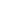 I. Điểm trườngII. Phòng họcIII. Phòng chức năngIV. Đồ dùng, thiết bị dạy học(Có danh mục từng môn kèm theo)V. Thiết bị điện tử-tin học đang được sử dụng phục vụ làm việc và học tập VI. Nhà vệ sinhVII. Cơ cở vật chất, trang thiết bị khácBiểu mẫu THCS-02PHÒNG GD&ĐT KIM ĐỘNGTRƯỜNG THCS VĨNH XÁTHÔNG BÁOCông khai thông tin về đội ngũ cán bộ, giáo viên, nhân viên, Tháng 9 năm học 2022-2023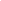 Biểu mẫu THCS-03PHÒNG GD&ĐT KIM ĐỘNGTRƯỜNG THCS VĨNH XÁTHÔNG BÁOCam kết chất lượng giáo dục, năm học 2023-2024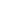 Biểu mẫu THCS-04PHÒNG GD&ĐT KIM ĐỘNGTRƯỜNG THCS VĨNH XÁTHÔNG BÁOCông khai thông tin về chất lượng giáo dục thực tế, năm học 2022-2023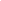 Biểu mẫu THCS-05PHÒNG GD&ĐT KIM ĐỘNGTRƯỜNG THCS VĨNH XÁTHÔNG BÁOCông khai dự toán ngân sách nhà nước cấp năm ……..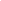 Biểu mẫu THCS-06PHÒNG GD&ĐT KIM ĐỘNGTRƯỜNG THCS VĨNH XÁTHÔNG BÁOCông khai quyết toán ngân sách nhà nước cấp năm……..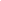                                                        Vĩnh Xá, ngày 29 tháng 9 năm 2022
				Thủ trưởng đơn vị
				(Ký tên và đóng dấu)Biểu mẫu THCS-07PHÒNG GD&ĐT KIM ĐỘNGTRƯỜNG THCS VĨNH XÁTHÔNG BÁOCông khai dự toán các khoản đóng góp từ học sinh và số tiền đơn vị được viện trợ, tài trợ, được biếu, được tặng, được ủng hộ năm học…..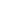 I. Các khoản tiền đóng góp từ học sinhII. Số tiền  được viện trợ, tài trợ, được biếu, tặng, ủng hộ                                                  Vĩnh Xá, ngày 29 tháng 9 năm 2022
				Thủ trưởng đơn vị
				(Ký tên và đóng dấu)Biểu mẫu THCS-08PHÒNG GD&ĐT KIM ĐỘNGTRƯỜNG THCS VĨNH XÁTHÔNG BÁOCông khai quyết toán các khoản đóng góp từ học sinh và số tiền được viện trợ, tài trợ, được biếu, được tặng, được ủng hộ năm học…..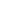 II. Số tiền đơn vị được viện trợ, tài trợ, được biếu, tặng, ủng hộ                                                                       Vĩnh Xá, ngày 29 tháng 9 năm 2022
								Thủ trưởng đơn vị
								(Ký tên và đóng dấu)Biểu mẫu THCS-09PHÒNG GD&ĐT KIM ĐỘNGTRƯỜNG THCS VĨNH XÁTHÔNG BÁOCông khai dự toán các khoản đóng góp từ học sinh; số tiền được ngân sách nhà nước hỗ trợ; số tiền nộp ngân sách nhà nướcvà số tiền được viện trợ, tài trợ, biếu, tặng, ủng hộ, năm học…..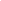 I. Các khoản tiền đóng góp từ học sinhII. Số tiền được ngân sách nhà nước hỗ trợ; được viện trợ, tài trợ, biếu, tặng, ủng hộ và số tiền phải nộp vào ngân sách nhà nước                                                             Vĩnh Xá, ngày 29 tháng 9 năm 2022
                                                                   Thủ trưởng đơn vị
                                                                    (Ký tên và đóng dấu)Biểu mẫu THCS-10PHÒNG GD&ĐT KIM ĐỘNGTRƯỜNG THCS VĨNH XÁTHÔNG BÁOCông khai quyết toán các khoản đóng góp từ học sinh; số tiền được ngân sách nhà nước hỗ trợ, số tiền nộp ngân sách nhà nướcvà số tiền được viện trợ, tài trợ, biếu, tặng, ủng hộ, năm học…..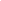 I. Các khoản tiền đóng góp từ học sinhII. Số tiền được ngân sách nhà nước cấp; được viện trợ, tài trợ, biếu, tặng, ủng hộ                                                       Vĩnh Xá, ngày 29 tháng 9 năm 2022
                                                           Thủ trưởng đơn vị
                                                          (Ký tên và đóng dấu)Biểu mẫu THCS-12PHÒNG GD&ĐT KIM ĐỘNGTRƯỜNG THCS VĨNH XÁTHÔNG BÁOCông khai danh sách học sinh đăng ký xét tuyển vào lớp 6 năm học 2023-2024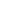                                                       Vĩnh Xá, ngày 29 tháng 9 năm 2023
                                                           Thủ trưởng đơn vị
                                                          (Ký tên và đóng dấu)Biểu mẫu THCS-13PHÒNG GD&ĐT KIM ĐỘNGTRƯỜNG THCS VĨNH XÁTHÔNG BÁOCông khai danh sách học sinh trúng tuyển lớp 10 năm học 2022-2023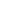                                                      Vĩnh Xá, ngày 29 tháng 9 năm 2023
				               Thủ trưởng đơn vị
                                                          (Ký tên và đóng dấu)TTĐịa chỉDiện tích điểm trườngDiện tích sân chơiTrường THCS Vĩnh XáThôn Đào Xá, xã Vĩnh Xá, huyện Kim Động, tỉnh Hưng Yên5212 m21000 m2 Diện tích toàn trường tính bình quân/01học sinh:Tổng số HS 42512.3  m22.4  m2TTLoại phòng họcSố lượngDiện tích (m2)Bình quân (m2)/01hs1 Phòng học kiên cố 1150 1 2 Phòng học bán kiên cố 03 Phòng học tạm 04 Phòng học nhờ 0TTTên phòngSố lượngDiện tích (m2)Ghi chú1 Phòng truyền thống 02 Phòng Hội đồng 1403 Phòng tổ chuyên môn 1204 Phòng Ban giám hiệu 2405Phòng Kế toán, Văn thư2286 Phòng Công đoàn 07 Phòng Đoàn, Đội 1 208 Phòng thư viện 1 149 Phòng đồ dùng, thiết bị 1 4010 Phòng học Tin học 1 5011 Phòng học Ngoại ngữ 1 5012 Phòng học bộ môn Hóa – Sinh 1 5013 Phòng học bộ môn Lý – Công nghệ 1 5014 Phòng giáo dục nghệ thuật 1 5015 Phòng tư vấn tâm lý học sinh (kiêm phòng y tế)11416 Phòng vệ sinh43017 Phòng đa chức năng018 Nhà bếp 019 Nhà ăn 020Phòng bảo vệ1521…TTKhối lớpDanh mục đồ dùng, thiết bị dạy học hiện cóSố lượng (bộ)So với yêu cầu tối thiểu đủ (thiếu)/bộ1Khối lớp…2Khối lớp…3Khối lớp…4Khối lớp…TTDanh mục thiết bị hiện cóSố lượngSo với yêu cầu tối thiểu đủ (thiếu)1 Máy vi tính10Thiếu 252Ti vi0Thiếu 103Máy chiếu projector11Thiếu 04Máy in5Thiếu 2Danh mục nhà vệ sinhSố lượngDiện tích (m2)Diện tích bình quân/giáo viên/học sinhGhi chúDùng cho giáo viên00Dùng cho học sinh220Đạt chuẩn vệ sinh theo quy định220Chưa đạt chuẩn vệ sinh theo quy định00 TTDanh mục CSVC, trang thiết bịCóKhôngGhi chú1Nguồn nước sinh hoạt hợp vệ sinhxNguồn điện (lưới, phát điện riêng)xKết nối internetx2 đường truyềnTrang thông tin điện tử (website)xhttp://c2vinhxakd.hungyen.edu.vn/Tường rào xâyx ..v.v…Vĩnh Xá, ngày 29 tháng 9 năm 2023
Thủ trưởng đơn vị
(Ký tên và đóng dấu)TTNội dungTổng sốTrình độ đào tạoTrình độ đào tạoTrình độ đào tạoTrình độ đào tạoTrình độ đào tạoTrình độ đào tạoHạng chức danh nghề nghiệpHạng chức danh nghề nghiệpHạng chức danh nghề nghiệpChuẩn nghề nghiệpChuẩn nghề nghiệpChuẩn nghề nghiệpChuẩn nghề nghiệpTTNội dungTổng sốTSThSĐHCĐTCDưới TCHạng IHạng IIHạng IIITốtKháTrung bìnhKémI Cán bộ quản lý1 Hiệu trưởng 11 112 Phó hiệu  trưởng 1111II Giáo viên1 Toán 312332 Lý 11113 Hóa 11 114 Sinh 11 115 KTCN 06 KTNN 07 Tin học 08 Thể dục 1 1 119 Văn 22 2 1110 Sử 111111 Địa 111112 GDCD 111 113 Ngoại ngữ 222214Âm nhạc111115Mỹ thuật1111IIINhân viên1 Văn thư 1 12 Kế toán 03Thủ quỹ 04 Y tế 05 Thư viện 06 Thiết bị, thí nghiệm 117 Nhân viên  khác 0..v.v..IV Tổng số201172810216Vĩnh Xá, ngày 29 tháng 9 năm 2023
Thủ trưởng đơn vị
(Ký tên và đóng dấu)TTNội dungChia theo khối lớpChia theo khối lớpChia theo khối lớpChia theo khối lớpTTNội dungLớp 6Lớp 7Lớp 8Lớp 91 Chương trình giáo dục nhà trường  thực hiện CT GDPT 2018 CT GDPT 2018 CT GDPT 2018 CT Vnen1Thông tư số 32/2018/TT-BGDĐT  ngày 26/12/2018 của Bộ GDĐT về ban hành Chương trình GDPT mớiThông tư số 32/2018/TT-BGDĐT  ngày 26/12/2018 của Bộ GDĐT về ban hành Chương trình GDPT mớiThông tư số 32/2018/TT-BGDĐT  ngày 26/12/2018 của Bộ GDĐT về ban hành Chương trình GDPT mới2 Các hoạt động hỗ trợ học  tập, sinh    hoạt đối với học sinh của nhà  trường - Tổ chức các hoạt động và phong trào thi đua học tốt.- Tổ chức các phong trào giáo dục truyền thống, đạo đức, pháp luật và phòng chống các tệ nạn xã hội, phòng chống bệnh tật.- Tổ chức các hoạt động rèn kĩ năng sống, hoạt động trải nghiệm sáng tạo cho học sinh- Tặng SGK, vở viết, đồng phục cho những HS có hoàn cảnh khó khăn để các em có điều kiện tham gia học tập.  - Tổ chức các hoạt động và phong trào thi đua học tốt.- Tổ chức các phong trào giáo dục truyền thống, đạo đức, pháp luật và phòng chống các tệ nạn xã hội, phòng chống bệnh tật.- Tổ chức các hoạt động rèn kĩ năng sống, hoạt động trải nghiệm sáng tạo cho học sinh- Tặng SGK, vở viết, đồng phục cho những HS có hoàn cảnh khó khăn để các em có điều kiện tham gia học tập.  - Tổ chức các hoạt động và phong trào thi đua học tốt.- Tổ chức các phong trào giáo dục truyền thống, đạo đức, pháp luật và phòng chống các tệ nạn xã hội, phòng chống bệnh tật.- Tổ chức các hoạt động rèn kĩ năng sống, hoạt động trải nghiệm sáng tạo cho học sinh- Tặng SGK, vở viết, đồng phục cho những HS có hoàn cảnh khó khăn để các em có điều kiện tham gia học tập.  - Tổ chức các hoạt động và phong trào thi đua học tốt.- Tổ chức các phong trào giáo dục truyền thống, đạo đức, pháp luật và phòng chống các tệ nạn xã hội, phòng chống bệnh tật.- Tổ chức các hoạt động rèn kĩ năng sống, hoạt động trải nghiệm sáng tạo cho học sinh- Tặng SGK, vở viết, đồng phục cho những HS có hoàn cảnh khó khăn để các em có điều kiện tham gia học tập. 3Yêu cầu về phối hợp giữa nhà trường và gia đình. - Nhà trường tổ chức giảng dạy và giáo dục học sinh theo quy định của Bộ GD & ĐT.- Vận động các gia đình mua đầy đủ cho con em SGK, vở viết, bút viết… Tạo điều kiện thuận lợi cho các em tham gia các hoạt động giáo dục khác trong nhà trường. - Định kì nhà trường tổ chức họp PHHS 03 lần/năm để trao đổi thống nhất phương pháp, quan điểm, chương trình  giáo dục của nhà trường. Thông báo kết quả học tập và rèn luyện của học sinh. - Gia đình quản lý việc học và làm bài ở nhà của học sinh; thường xuyên kết hợp chặt chẽ với nhà trường.- Kêu gọi nguồn tài trợ từ phụ huynh để phục vụ việc học tập của HS.- Nhà trường tổ chức giảng dạy và giáo dục học sinh theo quy định của Bộ GD & ĐT.- Vận động các gia đình mua đầy đủ cho con em SGK, vở viết, bút viết… Tạo điều kiện thuận lợi cho các em tham gia các hoạt động giáo dục khác trong nhà trường. - Định kì nhà trường tổ chức họp PHHS 03 lần/năm để trao đổi thống nhất phương pháp, quan điểm, chương trình  giáo dục của nhà trường. Thông báo kết quả học tập và rèn luyện của học sinh. - Gia đình quản lý việc học và làm bài ở nhà của học sinh; thường xuyên kết hợp chặt chẽ với nhà trường.- Kêu gọi nguồn tài trợ từ phụ huynh để phục vụ việc học tập của HS.- Nhà trường tổ chức giảng dạy và giáo dục học sinh theo quy định của Bộ GD & ĐT.- Vận động các gia đình mua đầy đủ cho con em SGK, vở viết, bút viết… Tạo điều kiện thuận lợi cho các em tham gia các hoạt động giáo dục khác trong nhà trường. - Định kì nhà trường tổ chức họp PHHS 03 lần/năm để trao đổi thống nhất phương pháp, quan điểm, chương trình  giáo dục của nhà trường. Thông báo kết quả học tập và rèn luyện của học sinh. - Gia đình quản lý việc học và làm bài ở nhà của học sinh; thường xuyên kết hợp chặt chẽ với nhà trường.- Kêu gọi nguồn tài trợ từ phụ huynh để phục vụ việc học tập của HS.- Nhà trường tổ chức giảng dạy và giáo dục học sinh theo quy định của Bộ GD & ĐT.- Vận động các gia đình mua đầy đủ cho con em SGK, vở viết, bút viết… Tạo điều kiện thuận lợi cho các em tham gia các hoạt động giáo dục khác trong nhà trường. - Định kì nhà trường tổ chức họp PHHS 03 lần/năm để trao đổi thống nhất phương pháp, quan điểm, chương trình  giáo dục của nhà trường. Thông báo kết quả học tập và rèn luyện của học sinh. - Gia đình quản lý việc học và làm bài ở nhà của học sinh; thường xuyên kết hợp chặt chẽ với nhà trường.- Kêu gọi nguồn tài trợ từ phụ huynh để phục vụ việc học tập của HS.4Yêu cầu về thái độ học tập của học sinh- Học sinh chuẩn bị và làm bài đầy đủ, chủ động tích cực trong học tập.- Giữ gìn, bảo vệ tài sản của nhà trường, của lớp- Tôn trọng, lễ phép với thầy cô; Đoàn kết, giúp đỡ bạn bè.- Học sinh chuẩn bị và làm bài đầy đủ, chủ động tích cực trong học tập.- Giữ gìn, bảo vệ tài sản của nhà trường, của lớp- Tôn trọng, lễ phép với thầy cô; Đoàn kết, giúp đỡ bạn bè.- Học sinh chuẩn bị và làm bài đầy đủ, chủ động tích cực trong học tập.- Giữ gìn, bảo vệ tài sản của nhà trường, của lớp- Tôn trọng, lễ phép với thầy cô; Đoàn kết, giúp đỡ bạn bè.- Học sinh chuẩn bị và làm bài đầy đủ, chủ động tích cực trong học tập.- Giữ gìn, bảo vệ tài sản của nhà trường, của lớp- Tôn trọng, lễ phép với thầy cô; Đoàn kết, giúp đỡ bạn bè.5 Kết quả năng lực, phẩm chất, học  tập, sức khỏe của học sinh dự kiến đạt được- Về năng lưcKết quả rèn luyệnTốt: 70%Khá: 25%Đạt: 5%Chưa đạt: 0Kết quả rèn luyệnTốt: 70%Khá: 25%Đạt: 5%Chưa đạt: 0Kết quả rèn luyệnTốt: 70%Khá: 25%Đạt: 5%Chưa đạt: 0Tốt: 45%Đạt: 55%Cần cố gắng: 5%- Về phẩm chấtKết quả rèn luyệnTốt: 70%Khá: 25%Đạt: 5%Chưa đạt: 0Kết quả rèn luyệnTốt: 70%Khá: 25%Đạt: 5%Chưa đạt: 0Kết quả rèn luyệnTốt: 70%Khá: 25%Đạt: 5%Chưa đạt: 0Tốt: 70%Đạt: 30%Cần cố gắng: 0- Về học tậpKết quả học tậpTốt: 25%Khá: 45%Đạt: 27%Chưa đạt: 3%Kết quả học tậpTốt: 25%Khá: 45%Đạt: 27%Chưa đạt: 3%Kết quả học tậpTốt: 25%Khá: 45%Đạt: 27%Chưa đạt: 3%Hoàn thành tốt: 15% Hoàn thành: 75% Chưa hoàn thành: 10%- Về sức khỏe100% HS có sức khỏe tốt; Đủ điều kiện tham gia học tập và rèn luyện.100% HS có sức khỏe tốt; Đủ điều kiện tham gia học tập và rèn luyện.100% HS có sức khỏe tốt; Đủ điều kiện tham gia học tập và rèn luyện.100% HS có sức khỏe tốt; Đủ điều kiện tham gia học tập và rèn luyện.6 Khả năng học tập tiếp tục của học   sinh-Tỉ lệ lên lớp thẳng: 95%- Tỉ lệ tốt nghiệp THCS: 100%- 95% học sinh tham gia thi tuyển và học tiếp lên THPT sau tốt nghiệp THCS.-Tỉ lệ lên lớp thẳng: 95%- Tỉ lệ tốt nghiệp THCS: 100%- 95% học sinh tham gia thi tuyển và học tiếp lên THPT sau tốt nghiệp THCS.-Tỉ lệ lên lớp thẳng: 95%- Tỉ lệ tốt nghiệp THCS: 100%- 95% học sinh tham gia thi tuyển và học tiếp lên THPT sau tốt nghiệp THCS.-Tỉ lệ lên lớp thẳng: 95%- Tỉ lệ tốt nghiệp THCS: 100%- 95% học sinh tham gia thi tuyển và học tiếp lên THPT sau tốt nghiệp THCS.Vĩnh Xá, ngày 29 tháng 9 năm 2023
Thủ trưởng đơn vị
(Ký tên và đóng dấu)TTNội dungTổng sốChia ra theo khối lớpChia ra theo khối lớpChia ra theo khối lớpChia ra theo khối lớpTTNội dungTổng số Lớp 6Lớp 7Lớp 8Lớp 9I Số học sinh chia theo hạnh kiểm420100112112961 Tốt284656479731tỷ lệ so với tổng số686557.1470.576.042 Khá108234033192tỷ lệ so với tổng số262335.7129.519.793 Đạt (TB)2296033tỷ lệ so với tổng số595.3603.134 Chưa đạt (Yếu)532004tỷ lệ so với tổng số131.7900IISố học sinh chia theo học lực420100112112961 Tốt406131291tỷ lệ so với tổng số9.5611.610.719.382 Khá139273544332tỷ lệ so với tổng số332731.2539.2934.383 Đạt (TB)212555553513tỷ lệ so với tổng số50.55549.1147.3253.134 Chưa đạt (Yếu)26129324tỷ lệ so với tổng số6.2128.042.682.085 Kém100015tỷ lệ so với tổng số0.20001.04IIITổng hợp kết quả cuối năm420100112112961Lên lớp thẳng8610383931tỷ lệ so với tổng số8691.9674,1196.88 - Học sinh giỏi613119tỷ lệ so với tổng số611.69.829.38 - Học sinh khá273533tỷ lệ so với tổng số2731.2534.38 - Học sinh trung bình555551tỷ lệ so với tổng số5549.1153.132 Lưu ban thẳng422002tỷ lệ so với tổng số2Thi lại47117292tỷ lệ so với tổng số3Ở lại lớp (sau thi lại + lưu ban thẳng)5253tỷ lệ so với tổng số4 Chuyển trường   (Đi)614104                            (Đến)613205 Bị đuổi học000006 Tự bỏ học50320IV Số học sinh đạt giải trong các kỳ thi học sinh giỏi1 Cấp huyện800082 Cấp tỉnh00000V Số học sinh dự xét tốt nghiệp9595VI Số học sinh được công nhận tốt nghiệp931 Loại giỏi91tỷ lệ so với tổng số9.382 Loại khá332tỷ lệ so với tổng số34.383 Loại trung bình513tỷ lệ so với tổng số53.13VII  Số thí sinh thi đỗ vào học tại các   trường THPT công lập40/85tỷ lệ so với tổng số dự thi47%VIIIHọc nghề + TT GDTX55      59%IX Số học sinh nam, nữ420100112112961 Số lượng Nam (tỷ lệ so với tổng số)231596251592 Số lượng Nữ (tỷ lệ so với tổng số)18941506137Vĩnh Xá, ngày 29 tháng 9 năm 2023
Thủ trưởng đơn vị
(Ký tên và đóng dấu)TTNội dungTổng dự toán ngân sách nhà nước cấpTổng kinh phí phải tiết kiệmTổng kinh phí được sử dụngGhi chúIDự toán được ngân sách nhà nước cấp chi các hoạt động của đơn vị1Chi hoạt động thường xuyên2Chi hoạt động không thường xuyên- Chi cấp bù học phí- Chi tham quan học tập- Chi cải tạo, sửa chữa cơ sở vật chất của nhà trường- Chi mua sắm, tăng cường trang thiết bị cho nhà trường- Chi khác…v.v.…IIThực hiện dự án xây dựng CSVC, mua sắm thiết bị, đồ dùng dạy học1Dự án xây dựng cơ sở vật chất2Dự án mua sắm thiết bị, đồ dùng dạy họcIIITổng dự toán ngân sách nhà nước cấpVĩnh Xá, ngày 29 tháng 9 năm 2022
Thủ trưởng đơn vị
(Ký tên và đóng dấu)TTNội dungTổng kinh phí được nhà nước cấpTổng kinh phí phải tiết kiệmTổng kinh phí được sử dụng chiTổng kinh phí đã sử dụng chiGhi chúITổng ngân sách được cấpIINội dung ngân sách nhà nước cấp1Chi hoạt động thường xuyên- Chi lương và các khoản phụ cấp theo lương của cán bộ, giáo viên, nhân viên- Chi hoạt động chuyên môn- Chi quản lý hành chính (duy trì hoạt động thường xuyên của nhà trường) - Chi khác…v.v…2Chi hoạt động không thường xuyên- Chi cấp bù học phí - Chi hỗ trợ xét tốt nghiệp- Chi tham quan học tập- Chi cải tạo, sửa chữa nhỏ CSVC của nhà trường- Chi mua sắm tăng cường  trang thiết bị cho nhà trường- Chi khác…v.v...3Thực hiện dự án xây dựng, mua sắm thiết bị, đồ dùng dạy học, đồ chơi trẻ em- Dự án xây dựng CSVC- Dự án mua sắm thiết bị, đồ dùng dạy họcTTDanh mục thuSố học sinhĐịnh mức thuTổng kinh phí dự toánthu đượcTổng kinh phí thực tế thu đượcTổng kinh phí phải nộp điTổng kinh phí được để lại chi1Tiền học phí2Tiền điện3Tiền nước uống4Tiền trông xe5Tiền vệ sinh6Tiền học thêm7Tiền học Tiếng Anh bổ trợ8Tiền học kỹ năng sống9Tiền trải nghiệm 10Tiền bảo hiểm Y tế11Tiền bảo hiểm thân thể12Tiền Đoàn, Đội13Tiền may (mua) đồng phục14Tiền mua sách giáo khoa15Tiền mua vở viết16Tiền các khoản thu khác..v.v..Danh mụcSố tiềnGhi chúSố tiền đơn vị được viện trợ, tài trợ, được biếu, tặng, ủng hộTTDanh mục quyết toánTổng kinh phí thu được Tổng kinh phí phải nộp điTổng kinh phí được để lại chiTổng kinh phí đã chiKinh phí còn lại chuyển năm học sau1Tiền học phí2Tiền điện3Tiền nước uống4Tiền trông xe5Tiền vệ sinh6Tiền học thêm7Tiền học Tiếng Anh bổ trợ8Tiền học kỹ năng sống9Tiền trải nghiệm 10Tiền bảo hiểm Y tế11Tiền bảo hiểm thân thể12Tiền Đoàn, Đội13Tiền may (mua) đồng phục14Tiền mua sách giáo khoa15Tiền mua vở viết16Tiền các khoản thu khác..v.v..Danh mụcTổng kinh phí (số tiền) thu đượcTổng kinh phí (số tiền) đã chiTổng kimh phí (số tiền) còn lạiGhichúSố tiền đơn vị được viện trợ, tài trợ, được biếu, tặng, ủng hộTTDanh mục thuSố học sinhĐịnh mức thuTổng kinh phí dự toánthu đượcTổng kinh phí thực tế thu đượcTổng kinh phí phải nộp điTổng kinh phí được để lại chi1Tiền học phí2Tiền điện3Tiền nước uống4Tiền trông xe5Tiền vệ sinh6Tiền học thêm7Tiền học Tiếng Anh bổ trợ8Tiền học kỹ năng sống9Tiền trải nghiệm 10Tiền bảo hiểm Y tế11Tiền bảo hiểm thân thể12Tiền Đoàn, Đội13Tiền may (mua) đồng phục14Tiền mua sách giáo khoa15Tiền mua vở viết16Tiền các khoản thu khác..v.v..TTDanh mụcSố tiềnGhi chú1Số tiền được ngân sách nhà nước hỗ trợ2Số tiền được viện trợ, tài trợ, biếu, tặng, ủng hộ3Số tiền phải nộp vào ngân sách nhà nướcTTDanh mục quyết toánTổng kinh phí thu đượcTổng kinh phí phải nộp điTổng kinh phí được để lại chiTổng kinh phí đã chiTổng kinh phí còn lại1Tiền học phí2Tiền điện3Tiền nước uống4Tiền trông xe5Tiền vệ sinh6Tiền học thêm7Tiền học Tiếng Anh bổ trợ8Tiền học kỹ năng sống9Tiền trải nghiệm 10Tiền bảo hiểm Y tế11Tiền bảo hiểm thân thể12Tiền Đoàn, Đội13Tiền may (mua) đồng phục14Tiền mua sách giáo khoaTiền mua vở viếtTiền các khoản thu khácTTDanh mụcTổng kinh phí thu đượcTổng kinh phí sử dụngTổng kinh phí còn lạiGhichú1Số tiền được ngân sách nhà nước cấp2Số tiền được viện trợ, tài trợ, biếu, tặng, ủng hộSTTMã lớpHọ tênNgày sinhGiới tínhThôn, xóm16APhạm Bảo An17/11/2012NamĐào Xá26AĐào Quỳnh Anh01/09/2012NữĐào Xá36ANguyễn Thảo Anh01/10/2012NữVĩnh Hậu46AVũ Duy Anh09/01/2012NamĐào Xá56AĐào Thế Bảo06/07/2012NamĐào Xá66AĐào Thế Gia Bảo20/09/2012NamĐào Xá76APhạm Gia Bảo29/07/2012NamVĩnh Hậu86AVũ Gia Bảo29/02/2012NamĐào Xá96AĐào Linh Chi12/11/2012NữNgô Xá106AHoàng Mạnh Cường16/12/2012NamNgô Xá116AVũ Anh Dũng08/04/2012NamNgô Xá126AĐào Thế Duy16/09/2012NamĐào Xá136ALê Đức Duy15/10/2012NamVĩnh Hậu146AĐào Thị Thùy Dương23/09/2012NữĐào Xá156AĐào Tùng Dương25/10/2012NamĐào Xá166APhạm Thùy Dương28/10/2012NữĐào Xá176AVũ Cao Tùng Dương09/01/2012NamĐào Xá186AVũ Lệ Giang02/11/2012NữNgô Xá196AVũ Trường Giang23/02/2012NamĐào Xá206ANguyễn Thị Ngọc Hà17/09/2012NữĐào Xá216AVũ Hải Hà05/02/2012NữThôn Đào Xá226ANguyễn Đức Hải12/03/2012NamNgô Xá236AMai Nguyễn Bảo Hân19/06/2012NữVĩnh Hậu246AĐào Huy Hiếu09/12/2012NamĐào Xá256ALê Ngọc Huân24/10/2012NamVĩnh Hậu266ACao Chí Hùng17/02/2012NamNgô Xá276ATrần Vũ Liên Hương11/05/2012NữPhú Cốc286AĐào Thế Khánh15/07/2012NamĐào Xá296ANguyễn Đăng Khoa06/11/2012NamVĩnh Hậu306ALư Gia Linh29/12/2012NữĐào Xá316AHoàng Thị Thanh Mai21/10/2012NữNgô Xá326ANguyễn Thị Tuyết Mai20/04/2012NữĐào Xá336AVũ Quang Minh24/06/2012NamĐào Xá346AĐỗ Bảo Ngọc05/12/2012NữĐào Xá356ANguyễn Thị Hồng Ngọc03/11/2012NữNgô Xá366AHoàng Thục Nguyên04/03/2012NữNgô Xá376APhạm Cẩm Nhung09/11/2012NữVĩnh Hậu386AĐỗ Diễm Quỳnh03/02/2012NữĐào Xá396AĐào Ngọc Thái22/11/2012NamĐào Xá406AVũ Thị Thu Thảo24/01/2012NữĐào Xá416ANguyễn Thị Phương Thủy01/03/2012NữNgô Xá426ANguyễn Thùy Trang02/01/2012NữNgô Xá436AĐào Kim Triệu14/10/2012NamNgô Xá446ABùi Nguyên Vũ16/11/2012NamNgô Xá16BĐào Kim Phúc Anh06/07/2012NamNgô Xá26BĐào Thạch Bảo Anh15/02/2012NamĐào Xá36BĐào Thế Anh24/02/2012NamĐào Xá46BĐào Thị Lan Anh05/08/2012NữĐào Xá56BĐinh Hải Anh07/02/2012NữVĩnh Hậu66BHoàng Diệu Anh05/12/2012NữĐào Xá76BNguyễn Việt Anh11/03/2012NamVĩnh Hậu86BĐào Linh Chi27/04/2012NữNgô Xá96BNguyễn Trung Đức26/06/2012NamVĩnh Hậu106BLê Ngọc Hân27/12/2012NữVĩnh Hậu116BĐào Phúc Hậu15/05/2012NamĐào Xá126BĐào Thị Khánh Huyền01/01/2012NữNgô Xá136BĐào Thị Khánh Huyền18/09/2012NữNgô Xá146BĐào Thu Huyền28/12/2012NữNgô Xá156BVũ Minh Khang10/10/2012NamĐào Xá166BĐào Thế Nam Khánh17/05/2012NamĐào Xá176BNguyễn Duy Khánh10/06/2012NamVĩnh Hậu186BĐào Thị Phương Linh20/11/2012NữĐào Xá196BLê Quang Long09/06/2012NamVĩnh Hậu206BĐỗ Phương Ly13/08/2012NữĐào Xá216BNguyễn Duy Mão25/02/2012NamNgô Xá226BCao Thị Hương Mến27/06/2012NữNgô Xá236BNguyễn Hải Nam17/12/2012NamNgô Xá246BVũ Hoàng Nam10/02/2012NamĐào Xá256BCao Thị Thu Ngân10/11/2012NữNgô Xá266BĐào Trung Nguyên24/02/2012NamNgô Xá276BNguyễn Đức Gia Nhật21/10/2012NamĐào Xá286BVũ Thị Tuyết Nhung15/08/2012NữĐào Xá296BNguyễn Hoàng Phúc11/06/2012NamVĩnh Hậu306BĐào Như Quỳnh27/04/2012NữĐào Xá316BĐào Thế Sang05/03/2012NamĐào Xá326BNguyễn Đào Thái Sơn22/04/2012NamĐào Xá336BNguyễn Toàn Thịnh12/09/2012NữNgô Xá346BĐào Thị Thanh Thùy27/01/2012NữĐào Xá356BNguyễn Thị Thanh Thúy02/11/2012NữNgô Xá366BCao Thị Huyền Trang26/07/2012NữNgô Xá376BĐào Lê Minh Trúc17/12/2012NữĐào Xá386BLê Xuân Trường25/12/2012NamĐào Xá396BVũ Tuấn Tú01/01/2012NamĐào Xá406BNguyễn Thị Hồng Vân20/09/2012NữĐào Xá416BĐỗ Quốc Việt24/10/2011NamĐào Xá426BVũ Đức Việt19/02/2012NamVĩnh Xá436BVũ Quốc Việt16/09/2012NamĐào Xá446BNguyễn Tường Vy24/09/2012NữĐào Xá16CPhạm Vũ Thùy An10/09/2012NữĐào Xá26CĐào Ngọc Anh14/11/2012NữNgô Xá36CĐào Thị Phương Anh23/09/2012NữĐào Xá46CĐào Thị Quỳnh Anh23/09/2012NữĐào Xá56CNguyễn Thị Thùy Anh10/10/2012NữVĩnh Hậu66CVũ Hải Anh18/06/2012NữĐào Xá76CNguyễn Băng Châu01/03/2012NữNgô Xá86CNguyễn Văn Chính28/11/2012NamĐào Xá96CĐào Thế Duy17/10/2012NamĐào Xá106CNguyễn Quang Duy21/10/2012NamVĩnh Xá116CĐào Thế Dương26/08/2012NamĐào Xá126CPhạm Thùy Dương31/07/2012NữĐào Xá136CĐào Hồng Hà25/02/2012NữĐào Xá146CLê Thu Hảo11/10/2012NữĐào Xá156CĐỗ Trung Hậu16/05/2012NamĐào Xá166CĐào Đức Hiếu29/02/2012NamNgô Xá176CPhạm Trung Hiếu30/11/2012NamVĩnh Hậu186CVũ Văn Hiếu20/02/2012NamĐào Xá196CVũ Văn Hoàng15/08/2012NamĐào Xá206CĐào Thị Ngọc Huyền14/01/2012NữĐào Xá216CNguyễn Thị Lan Hương31/10/2012NữĐào Xá226CNguyễn Thu Hường08/08/2012NữVĩnh Hậu236CCao Thế Khang26/11/2012NamNgô Xá246CĐào Phúc Lâm14/08/2012NamĐào Xá256CĐào Thế Bảo Long14/07/2012NamĐào Xá266CPhạm Khánh Ly27/12/2012NữĐào Xá276CNguyễn Lê Minh25/11/2012NamVĩnh Hậu286CĐào Thị Trà My15/04/2012NữĐào Xá296CĐào Thị Trà My01/08/2012NữĐào Xá306CVũ Quốc Nam18/11/2012NamĐào Xá316CVũ Long Nhật10/07/2012NamĐào Xá326CNguyễn Đại Phát31/10/2012NamVĩnh Hậu336CĐào Duy Phúc30/06/2012NamĐào Xá346CĐinh Thị Hải Quỳnh17/05/2012NữVĩnh Hậu356CĐào Thế Sang11/03/2012NamĐào Xá366CVũ Ngọc Sáng25/09/2012NamĐào Xá376CVũ Viết Thông12/08/2012NamĐào Xá386CNgô Đức Tính18/08/2012NamNgô Xá396CNguyễn Thị Kiều Trang17/06/2012NữNgô Xá406CNgô Đức Trọng09/04/2012NamNgô Xá416CĐào Quang Trung23/03/2012NamĐào Xá426CĐào Sơn Tùng23/12/2012NamĐào Xá436CNguyễn Nguyên Vũ16/11/2012NamĐào Xá446CNguyễn Thị Tường Vy06/11/2012NữNgô XáSTTHọ tênGiới tínhNgày sinhHọc lớpĐiểm VănĐiểm ToánĐiểm Tổng hợpTổng1Lê Việt AnhNam02/11/20089A7,008,808,4024,202Nguyễn Đức Việt AnhNam07/01/20089A5,755,406,2017,353Nguyễn Thị Lan AnhNữ22/02/20089A7,004,605,6017,204Vũ Mai AnhNữ19/06/20089A6,757,606,6020,955Vũ Duy BảoNam04/08/20089A6,008,006,6020,606Đào Hồng DiễmNữ05/03/20089A6,007,807,6021,407Đào Kim DuyNam07/07/20089A5,258,206,2019,658Nguyễn Việt HoàngNam02/09/20089A6,756,206,8019,759Hoàng Tuấn HùngNam23/10/20089A6,757,406,4020,5510Đỗ Thị Thu HuyềnNữ29/10/20089A6,757,404,0018,1511Nguyễn Thành LongNam16/08/20089A7,257,405,6020,2512Lê Thị Thanh MaiNữ04/11/20089A7,007,005,0019,0013Nguyễn Nguyệt MinhNữ11/05/20089A6,508,409,0023,9014Lê Thị Trà MyNữ24/07/20089A7,008,608,2023,8015Phạm Thảo NguyênNữ26/07/20089A6,257,205,6019,0516Chu Quốc PhongNam23/06/20089A7,008,606,6022,2017Đào Thế SơnNam23/07/20089A6,757,806,4020,9518Đào Thế ThôngNam18/01/20089A6,757,004,8018,5519Nguyễn Quỳnh TrangNữ18/05/20089A6,005,006,8017,8020Nguyễn Thu TrangNữ24/11/20089A6,56,65,818,9021Nguyễn Thị Hải YếnNữ10/07/20089A7,006,805,6019,4022Nguyễn Thị Lan AnhNữ01/08/20089B7,008,607,4023,0023Phạm Đức AnhNam07/04/20089B5,758,004,8018,5524Lê Việt HàNữ01/02/20089B7,008,006,6021,6025Trần Trung HiếuNam02/12/20089B6,508,005,2019,7026Đào Đức HoàngNam31/08/20089B6,507,805,0019,3027Vũ Thị HuệNữ06/08/20089B7,757,406,6021,7528Nguyễn Văn NamNam10/10/20089B6,758,605,8021,1529Hoàng Yến NhiNữ09/11/20089B6,257,406,4020,0530Nguyễn Thu PhươngNữ24/06/20089B6,006,605,2017,8031Đào Diễm QuỳnhNữ12/08/20089B7,008,207,0022,2032Nguyễn Đức TàiNam18/09/20089B7,758,208,0023,9533Vũ Văn ThắngNam12/05/20089B6,508,205,2019,9034Hoàng Minh ThưNữ30/08/20089B7,507,807,6022,9035Nguyễn Minh ThưNữ05/07/20089B6,005,805,4017,2036Đào Thu TrangNữ22/01/20089B7,758,609,2025,5537Nguyễn Thị Nhã TrúcNữ20/08/20089B7,007,206,4020,6038Đào Thế Anh VũNam04/01/20089B7,007,606,4021,0039Ngô Thị Hà VyNữ25/08/20089B6,506,603,8016,9040Đào Thị Minh ThưNữ24/09/20089A7,008,807,8023,60